Раздольинское сельское поселение Усольского муниципального района Иркутской области   2022г.Раздольинское сельское поселение Усольского муниципального района Иркутской области   2022г.Наименование объекта и мероприятияНаименование объекта и мероприятияУстановка автоматической пожарной сигнализации и системы оповещения и управления эвакуацией в помещении ДК п.Раздолье, ул.Мира, 25Установка автоматической пожарной сигнализации и системы оповещения и управления эвакуацией в помещении ДК п.Раздолье, ул.Мира, 25Объём финансирования-всего,  руб.В т. ч. из местного бюджета, руб.195 323,903 919,90ПодрядчикПодрядчикООО «БП»ООО «БП»Срок реализацииСрок реализацииДО 30 ДЕКАБРЯ 2022г.ДО 30 ДЕКАБРЯ 2022г.Фото до реализацииФото после реализации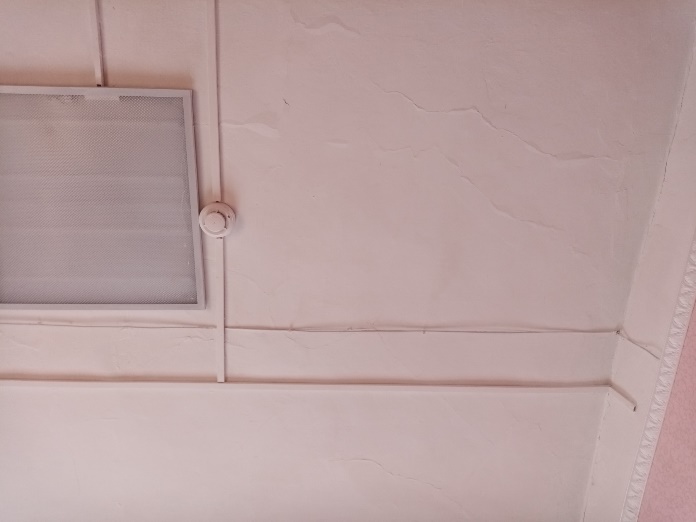 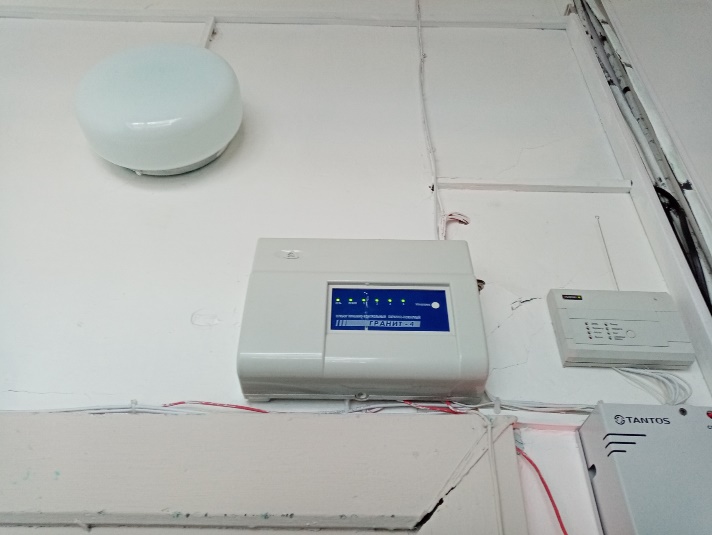 